Bed and Breakfast Switzerland: tante novità per l’anniversario 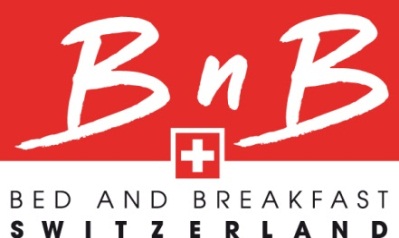 Il successo riscontrato da Bed and Breakfast Switzerland conferma la grande popolarità di questa forma di alloggio turistico (BnB). La nuova guida pubblicata in occasione del 20esimo anniversario contiene di nuovo molte offerte interessanti. Per la prima volta, si potrà pernottare, ad esempio, a bordo di un’imbarcazione. Nell’anno giubilare 2015 verrà ridisegnato anche il sito. A partire dal mese di giugno sarà disponibile una piattaforma di prenotazione diretta. Arlesheim BL, 12. Gennaio 2015 – La sistemazione presso una famiglia ospitante durante le vacanze permette di vivere esperienze autentiche a diretto contatto con il luogo, e pertanto continua a riscontrare un grande successo sia a livello nazionale che all’estero. Nell’anno giubilare 2015, Bed and Breakfast Switzerland ha potuto aggiungere alla guida redatta in quattro lingue e all’elenco disponibile sul sito cento nuove attraenti proposte di alloggio.Le ragioni che spiegano la costante popolarità di questa forma di pernottamento sono, secondo la direttrice Dorette Provoost, la qualità, l’individualità e l’ottimo rapporto prezzo/prestazioni. «Durante il loro soggiorno, gli ospiti ricevono preziose informazioni sulla regione dai loro ospitanti che li sostengono anche nella pianificazione di eventuali attività. Inoltre, ogni ospite ha la certezza che gli alloggi sono stati sottoposti al controllo di esperti. Rispetto alle innumerevoli offerte pubblicate su Internet, i nostri BnB classificati mantengono ciò che promettono», afferma Dorette Provoost. Pernottare a bordo di un’imbarcazione: una prima assolutaLa 20a edizione della guida di Bed and Breakfast Switzerland contiene in totale 1037 proposte di alloggio. Dagli chalet in montagna ai castelli, dalle semplici camere alle residenze di lusso: nella nuova guida pubblicata nell’anno giubilare, tutte le strutture ricettive sono descritte secondo la classificazione da 1 a 5 stelle. Nel 2015 verrà offerta per la prima volta la possibilità di pernottare sul lago Lemano a bordo di un’imbarcazione ormeggiata nella darsena. Nelle sei lussuose cabine dello yacht trovano posto fino a dieci persone. Tante nuove esperienze interessanti sono legate, ad esempio, anche a una notte trascorsa nel vecchio centro florovivaistico situato a Härkingen nel Cantone di Soletta. Nell’ex-vivaio, otto camere doppie sono a disposizione degli ospiti.La guida di Bed and Breakfast Switzerland 2015 inaugurerà l’anno giubilare e sarà in vendita nelle librerie al prezzo di CHF 25.-. Inoltre, le persone in possesso di una guida e coloro che le accompagnano potranno approfittare di uno sconto fino al 20 per cento sul costo totale del pernottamento offerto da 200 BnB.Tra poco un portale di prenotazionePer imporsi anche in futuro su un mercato sempre più concorrenziale sono previste numerose novità. Il sito sarà completamente ridisegnato, e a breve verrà messo a disposizione uno strumento che consente le prenotazioni dirette. «Quest’offerta è finalizzata a rendere più semplice il processo di prenotazione sia per gli ospiti sia per i gestori, e a generare ulteriori prenotazioni», spiega Dorette Provoost. Sarà comunque possibile anche in futuro contattare i gestori via e-mail o per telefono per prenotare un alloggio. Bed and Breakfast Switzerland ha introdotto già nel mese di novembre nuovi pittogrammi per Internet. Così, ad esempio, si vede chiaramente che più dell’80 per cento dei 1037 alloggi dispone di collegamenti wi-fi gratuiti. L’anno inizia con buone notizie anche per i possessori di uno smartphone Android: un’app gratuita BnB sarà disponibile da gennaio 2015 nel Google Play Store. Per ulteriori informazioni: www.bnb.chBed and Breakfast SwitzerlandBed and Breakfast Switzerland garantisce la promozione delle camere presso l’abitante in Svizzera. Fondata 20 anni fa, l’organizzazione si impegna inoltre a sensibilizzare i gestori all’importanza della qualità delle prestazioni. Pertanto ha definito precisi criteri di qualità (da 1 a 5 stelle) per garantire agli ospiti un soggiorno nelle migliori condizioni. Bed and Breakfast Switzerland ha ottenuto il "Marchio di qualità per il turismo svizzero" della Federazione svizzera del turismo.Contatto:Bed and Breakfast Switzerland, 4144 Arlesheim BL
Dorette Provoost, direttriceTel.: +41 61 703 00 83E-mail: admin@bnb.ch
www.bnb.ch 